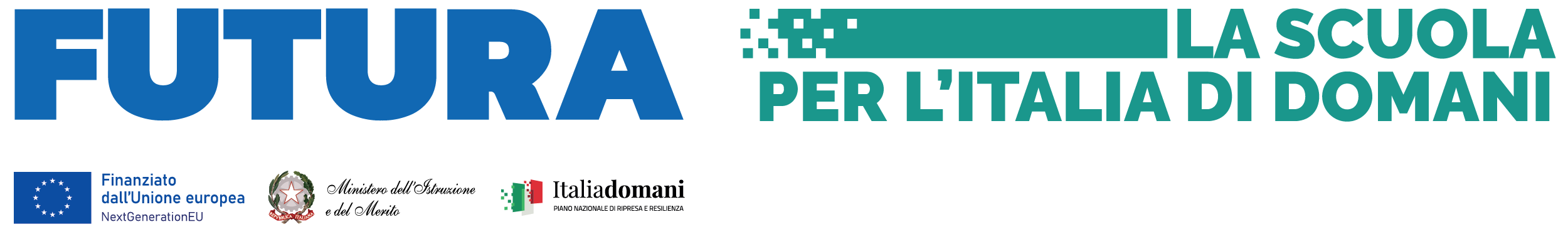 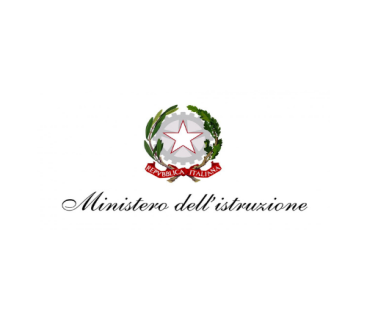 Ministero dell’Istruzione e del MeritoUFFICIO SCOLASTICO REGIONALE PER IL LAZIOLiceo Classico Statale “Pilo Albertelli”Via Daniele Manin, 72 - 00185   ROMA - Tel. 06121127520IX Distretto - Cod. Mecc.RMPC17000D – C.F. 80209610585e-mail: rmpc17000d@istruzione.it     pec: rmpc17000d@pec.istruzione.itAl Dirigente Scolastico Liceo Classico “Pilo Albertelli”Oggetto: Richiesta Comitato Studentesco I Rappresentanti d’Istituto e il Presidente del Comitato Studentesco chiedonoCon il seguente ordine del giorno:Firma dei Rappresentanti di Istituto:Roma, ____/____/_________Entro tre giorni, il verbale relativo all’assemblea dovrà essere consegnato al Dirigente Scolastico.Si autorizza         SI         NO	Il Dirigente Scolastico 	Prof. Antonio VolpeDi poter svolgere l’assemblea per il giorno ____________  dalle ore___________ alle ore ___________.1234561234